Publicado en Madrid el 25/05/2023 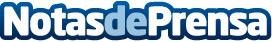 TUI potencia y lanza la reserva de paquetes dinámicos a través de su página web"Viaja a tu aire"  y "Vuelo + hotel", las nuevas funcionalidades, ya disponiblesDatos de contacto:Eduardo Carranza Simon619482144Nota de prensa publicada en: https://www.notasdeprensa.es/tui-potencia-y-lanza-la-reserva-de-paquetes Categorias: Viaje Turismo Restauración http://www.notasdeprensa.es